INDICAÇÃO Nº 5984/2017Indica ao Poder Executivo Municipal e ao setor competente operação “tapa-buracos” na Rua Ana Nery esquina com Rua Almirante Barroso no Bairro Frezarin. Excelentíssimo Senhor Prefeito Municipal, Nos termos do Art. 108 do Regimento Interno desta Casa de Leis, dirijo-me a Vossa Excelência para sugerir que, por intermédio do Setor competente, seja executada operação “tapa-buracos” Rua Ana Nery esquina com Rua Almirante Barroso no Bairro Frezarin, neste município. Justificativa:Conforme pedido de moradores, este vereador foi procurado relatando o estado de degradação da malha asfáltica das referidas vias públicas, fato este que prejudica as condições de tráfego e potencializa a ocorrência de acidentes, bem como o surgimento de avarias nos veículos automotores que por esta via diariamente trafegam. Plenário “Dr. Tancredo Neves”, em 20 de Julho de 2.017.Cláudio Peressim-vereador-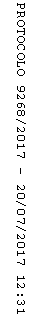 